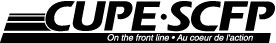 JUNE PRESIDENTS REPORT.Bring on the barbecues, warm weather, and welcome to our last meeting for the upcoming fantastic summer we are about to have.Although I wish everyone a great vacation, work for the executive must go on.We have a new National Service Representative that will replace Danika.  Martin Coursol is our temporary rep. but has applied for the permanent here in North Bay with a very high chance of success. He tried to attend today for a meet and greet, but the high demands of his position would not allow it.  Martin is from Montreal, and worked in the air line industry.  I look forward to working with Martin as part of an integral team. I have attended my last Ontario Division Conference  and Annette will make a report on the grueling week.  My addition to the report is the new retiree’s network now has a chairperson and hopefully will be a major influence in ensuring our pensioners have a voice.  Walter Kornacki attended the meetings and will try to stay connected for people in the north.The Executive is in the process of succession planning to ensure that the right people move the Local forward with the least amount of disruption.  Any Brother or Sister that is contemplating entering the ranks of the Executive is requested to inform us so as we can provide if need be education. Remember the Local pays for your enrollment in MROO as you get closer to retirement this is a good place to purchase insurance.Thanks to Henri Giroux for putting on a great campaign and representing North Bay and the working persons.  Also Thanks to all the volunteers that put in many hours supporting Henri and special thanks to our Vice President Brent Lavigne for the time and effort over and above supporting  Henri and the NDP party.